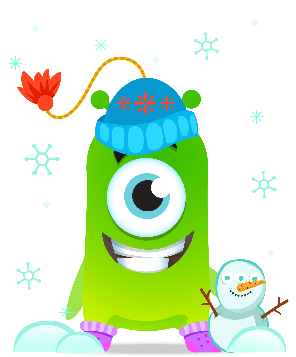 Zin van de dag: 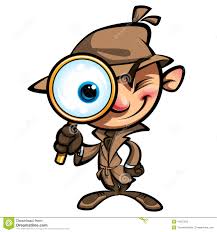 Hoeveel gespaard?                                              2. Omcirkel de munten en biljetjes die je nodig hebt.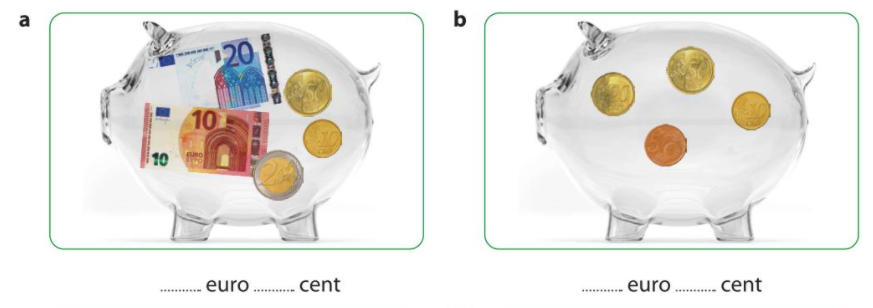 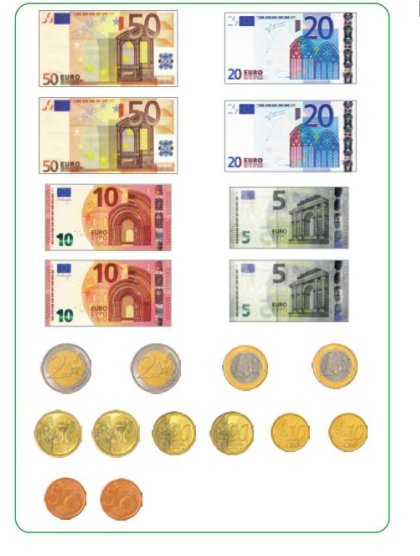 Oefening in de kijker